ДУМА НЕФТЕЮГАНСКОГО РАЙОНАПРОЕКТ РЕШЕНИЯО внесении изменений в решение Думы Нефтеюганского района от 29.02.2012  № 174 «Об утверждении Положения «О размере, порядке и условиях предоставления гарантий муниципальным служащим органов местного самоуправления Нефтеюганского района»Руководствуясь Трудовым кодексом Российской Федерации, Законом Ханты-Мансийского автономного округа – Югры от 09.12.2004 № 76-оз «О гарантиях и компенсациях для лиц, проживающих в Ханты-Мансийском автономном округе – Югре, работающих в государственных органах и государственных учреждениях Ханты-Мансийского автономного округа – Югры, территориальном фонде обязательного медицинского страхования Ханты-Мансийского автономного округа – Югры», Уставом муниципального образования Нефтеюганский район, в целях приведения в соответствие с действующим законодательством,Дума Нефтеюганского района решила:Внести в решение Думы Нефтеюганского района от 29.02.2012 № 174 «Об утверждении Положения «О размере, порядке и условиях предоставления гарантий муниципальным служащим органов местного самоуправления Нефтеюганского района» (с изменениями на 23.08.2017  № 155), следующие изменения:1.1. в преамбуле после слов «в государственных органах и государственных учреждениях Ханты-Мансийского автономного округа – Югры» дополнить словами                     «, территориальном фонде обязательного медицинского страхования                                Ханты-Мансийского автономного округа – Югры»;1.2. в приложении:1.2.1. в пункте 1 после слов «в государственных органах и государственных учреждениях Ханты-Мансийского автономного округа – Югры» дополнить словами                    «, территориальном фонде обязательного медицинского страхования Ханты-Мансийского автономного округа – Югры»;1.2.2. в пункте 7 слова «и имуществу» исключить;1.2.3. пункт 11 изложить в следующей редакции:«11. При направлении муниципального служащего в служебную командировку ему возмещаются:- расходы по проезду; - расходы по найму жилого помещения; - дополнительные расходы, связанные с проживанием вне места постоянного жительства (суточные);- иные расходы, произведенные муниципальным служащим с разрешения или ведома работодателя (далее – иные расходы).При направлении муниципального служащего в служебную командировку ему выдается денежный аванс на основании соответствующего муниципального правового акта и заявления на оплату расходов на проезд, наем жилого помещения и дополнительных расходов, связанных с проживанием вне места постоянного жительства (суточные), и иных расходов включающиеся за каждый день пребывания в служебной командировке.Расходы муниципального служащего, связанные со служебными командировками на территории Российской Федерации, возмещаются в пределах фактических документально подтвержденных расходов, но не свыше следующих предельных нормативов, а именно:а) расходы по проезду к месту служебной командировки и обратно к месту постоянной работы – в размере фактических расходов, подтвержденных проездными документами – билетами (с приложением посадочных талонов при авиаперелете) (включая оплату услуг по оформлению проездных документов, расходы за пользование в поездах постельными принадлежностями), но не выше стоимости проезда:воздушным транспортом - тариф проезда в салоне экономического класса;морским и речным транспортом - тариф проезда в четырехместной каюте с комплексным обслуживанием пассажиров;железнодорожным транспортом – не выше тарифа проезда в вагоне К «купейный»;автомобильным транспортом - тариф проезда в автобусе общего типа.При приобретении муниципальным служащим авиабилета, оформленного в бездокументарной форме (электронная маршрут/квитанция электронного пассажирского билета (электронный авиабилет)) для поездок на территории Российской Федерации, подтверждающими документами являются:а) маршрут/квитанция (выписка из автоматизированной информационной системы оформления воздушных перевозок);б) посадочные талоны, подтверждающие перелет муниципального служащего по указанному в электронном авиабилете маршруту;в) документ, подтверждающий произведенную оплату перевозки:- чек или другой документ, оформленный на бланке строгой отчетности (при оплате наличными денежными средствами);- слипы и чеки электронных терминалов при проведении операций с использованием банковской карты, держателем которой является подотчетное лицо (при оплате банковской картой);- подтверждение проведения операции по оплате электронного авиабилета кредитным учреждением, в котором подотчетному лицу открыт банковский счет, предусматривающий совершение операций с использованием банковской карты (при оплате банковской картой через Интернет – сайты авиакомпаний).При приобретении муниципальным служащим электронного проездного документа (билета), используемого на железнодорожном транспорте, к оплате представляется контрольный купон электронного проездного документа (выписка из автоматизированной системы управления пассажирскими перевозками на железнодорожном транспорте), оформленного на бланке строгой отчетности (билет состоит из двух частей контрольного и посадочного купонов):- если пройдена электронная регистрация на сайте Открытого акционерного общества «Российские железные дороги» (далее – ОАО «РЖД»), то распечатывается контрольный купон и посадочный купон на одном листе с сайта ОАО «РЖД». Подтверждение проведения операции по оплате электронного проездного документа (билета), используемого на железнодорожном транспорте кредитным учреждением, в котором подотчетному лицу открыт банковский счет, предусматривающий совершение операций с использованием банковской карты (при оплате банковской картой через Интернет – сайты ОАО «РЖД»);- если не пройдена электронная регистрация на сайте ОАО «РЖД», то распечатывается контрольный купон с сайта ОАО «РЖД», который в обязательном порядке направляется в электронном виде по информационно – телекоммуникационной сети пассажиру на его электронную почту), а посадочный купон необходимо получить на бланке проездного документа (билета) в кассе или терминале самообслуживания.При отсутствии проездных документов, подтверждающих расходы по проезду к месту постоянной работы, данные расходы возмещаются в размере, не превышающем минимальной стоимости проезда железнодорожным транспортом в плацкартном вагоне на основании справки, выданной транспортной организацией.Фактический срок пребывания работника в командировке определяется по проездным документам, представляемым работником по возвращении из командировки. В случае проезда работника на основании письменного решения работодателя к месту командирования и (или) обратно к месту работы на служебном транспорте, на транспорте, находящемся в собственности работника или в собственности третьих лиц (по доверенности), фактический срок пребывания в месте командирования указывается в служебной записке, которая представляется работником по возвращении из командировки работодателю с приложением документов, подтверждающих использование указанного транспорта для проезда к месту командирования и обратно (путевой лист, маршрутный лист, счета, квитанции, кассовые чеки и иные документы, подтверждающие маршрут следования транспорта).В случае командирования муниципального служащего в такую местность, откуда он по условиям транспортного сообщения и характеру выполняемого задания имеет возможность ежедневно возвращаться к постоянному месту жительства, суточные не выплачиваются. При этом вопрос о целесообразности ежедневного возвращения муниципального служащего из места командирования к постоянному месту жительства в каждом конкретном случае решается представителем нанимателя (работодателя) или уполномоченным им лицом с учетом расстояния, условий транспортного сообщения, характера выполняемого служебного задания, а также необходимости создания муниципальному служащему условий отдыха.Предельные нормы возмещения суточных при направлении муниципальных служащих в служебные командировки за пределы территории Российской Федерации устанавливаются в размерах, равных утвержденным Постановлением Правительства Российской Федерации от 26.12.2005 № 812 «О размере и порядке выплаты суточных в иностранной валюте и надбавок к суточным в иностранной валюте при служебных командировках на территории иностранных государств работников, заключивших трудовой договор о работе в федеральных государственных органах, работников государственных внебюджетных фондов Российской Федерации, федеральных государственных учреждений» размерам суточных в иностранной валюте, выплачиваемых работникам организаций, финансируемых за счет средств федерального бюджета, при служебных командировках на территории иностранных государств. По возвращении из служебной командировки муниципальный служащий в течение трех рабочих дней предоставляет работодателю авансовый отчет об израсходованных в связи с командировкой суммах и производит окончательный расчет по выданному ему перед отъездом в командировку денежному авансу на командировочные расходы. К авансовому отчету прилагаются документы о найме жилого помещения, фактических расходах по проезду (включая оплату услуг по оформлению проездных документов и предоставлению в поездах постельных принадлежностей) и об иных расходах, связанных со служебной командировкой произведенных с разрешения работодателя или уполномоченного им лица.б) расходы по найму жилого помещения (кроме случая, когда направленному в служебную командировку муниципальному служащему предоставляется бесплатное помещение) - 3500 рублей в сутки, для муниципальных служащих, занимающих должности муниципальной службы высшей или главной группы - 5000 рублей в сутки;В случае если в населенном пункте отсутствует гостиница, муниципальный служащий может воспользоваться иным жилым помещением либо аналогичным жилым помещением в ближайшем населенном пункте. Обязательные документы по найму жилого помещения: счет и чек контрольно-кассового аппарата об оплате или квитанция к приходному кассовому ордеру с печатью. Если оплата производится банковской картой муниципального служащего, то предоставляются слипы и чеки электронных терминалов и справка из гостиницы, что оплата за проживание произведена, с указанием суммы, заверенная подписью и печатью.в) дополнительные расходы, связанные с проживанием вне постоянного места жительства (суточные), выплачиваются муниципальному служащему за каждый день нахождения в служебной командировке, включая выходные и праздничные дни, а также дни нахождения в пути, в том числе за время вынужденной остановки в пути, в размере 500 рублей. В случае командирования муниципального служащего в такую местность, откуда он по условиям транспортного сообщения и характеру выполняемого задания имеет возможность ежедневно возвращаться к постоянному месту жительства, суточные не выплачиваются. При этом вопрос о целесообразности ежедневного возвращения муниципального служащего из места командирования к постоянному месту жительства в каждом конкретном случае решается представителем нанимателя (работодателя) или уполномоченным им лицом с учетом расстояния, условий транспортного сообщения, характера выполняемого служебного задания, а также необходимости создания муниципальному служащему условий отдыха.г) иные расходы, произведенные муниципальным служащим с разрешения или ведома работодателя:  Муниципальному служащему на основании его заявления возмещаются расходы, по уплате за пользование курортной инфраструктурой (курортный сбор), расходы понесенные в связи с ранним заездом и (или) поздним выездом из гостиницы (либо почасовая оплата до или после расчетного часа) в связи со временем прибытия в место командирования и (или) отправления. Возмещение расходов по оплате раннего заезда и (или) позднего выезда производится по фактическим расходам при представлении документов, подтверждающих эти расходы. Возмещение расходов, связанных со служебными командировками, муниципальным служащим устанавливается в пределах ассигнований, предусмотренных на данные цели сметами учреждений на соответствующий финансовый год, за счет бюджетных средств и средств от предпринимательской и иной приносящей доход деятельности.Возмещение всех расходов, связанных со служебной командировкой, производится при предоставлении документов, подтверждающих эти расходы.В случае отсутствия проездных документов фактический срок пребывания муниципального служащего в командировке муниципальный служащий подтверждает документами по найму жилого помещения в месте командирования. При проживании в гостинице указанный срок пребывания подтверждается квитанцией (талоном) либо иным документом, подтверждающим заключение договора на оказание гостиничных услуг по месту командирования, содержащим сведения, предусмотренные Правилами предоставления гостиничных услуг в Российской Федерации, утвержденными постановлением Правительства Российской Федерации от 09.10.2015 № 1085 «Об утверждении Правил предоставления гостиничных услуг в Российской Федерации.При отсутствии проездных документов, документов по найму жилого помещения либо иных документов, подтверждающих заключение договора на оказание гостиничных услуг по месту командирования, в целях подтверждения фактического срока пребывания в месте командирования работником представляются служебная записка и (или) иной документ о фактическом сроке пребывания муниципального служащего в командировке, содержащий подтверждение принимающей работника стороны (организации либо должностного лица) о сроке прибытия (убытия) работника к месту командирования (из места командировки)»;  1.2.4. в пункте 17 слова «и имуществу» исключить;          1.2.5. в приложении к Положению о размере, порядке и условиях предоставления гарантий муниципальным служащим органов местного самоуправления Нефтеюганского района:1.2.5.1. пункт 7 раздела 3 изложить в следующей редакции:«7. Объектами страхования в соответствии с настоящим Порядком являются  имущественные интересы, связанные с причинением вреда здоровью муниципального служащего в связи с исполнением им должностных обязанностей.»;1.2.5.2. в разделе 4:1.2.5.2.1. в пункте 8 слова «, повреждением или утратой имущества застрахованных лиц» исключить;1.2.5.2.2. в пункте 9:1.2.5.2.2.1. в абзаце восьмом слова «или имуществу» исключить;1.2.5.2.2.2. подпункт 2 признать утратившим силу;  1.2.5.3. в пункте 10:  1.2.5.3.1. в первом абзаце слова «повреждением или утратой имущества застрахованных лиц,» исключить;  1.2.5.3.2. в подпункте 4 слова «и (или) имуществу» исключить;  1.2.5.3.3. в подпункте 9 слова «или его имуществу» исключить;           1.2.5.4. в разделе 5:           1.2.5.4.1. в пункте 11 слова «и имуществу» исключить;           1.2.5.4.2. подпункт 6 признать утратившим силу;           1.2.5.5. в разделе 6:           1.2.5.5.1. пункт 13 изложить в следующей редакции:            «13. Страховой суммой возмещения вреда, причиненного здоровью муниципальных служащих в связи с исполнением ими должностных обязанностей является сумма, приведенная ниже в таблице в зависимости от категории работников:   								                              »;            1.2.5.5.2. в пункте 14 второе предложение исключить.            2. Настоящее решение вступает в силу после официального опубликования в газете «Югорское обозрение». ЛИСТ СОГЛАСОВАНИЯк проекту решения Думы района «О внесении изменений в решение Думы Нефтеюганского района от 29.02.2012 № 174 «Об утверждении Положения «О размере, порядке и условиях предоставления гарантий муниципальным служащим органов местного самоуправления Нефтеюганского района»Проект решения вносит: Согласовано:	Депутаты Думы Нефтеюганского районаИсполнитель: Лариса Загировна Цыбина т.220404                                                                Сравнительная таблица к проекту решения Думы Нефтеюганского районаО внесении изменений в решение Думы Нефтеюганского района от 29.02.2012 № 174  «Об утверждении Положения «О размере, порядке и условиях предоставления гарантий муниципальным служащим органов местного самоуправления Нефтеюганского района»  О включении в проект повестки днязаседания Думы Нефтеюганского районаУважаемый Аркадий Николаевич!     Прошу принять в заочной форме проект решения Думы Нефтеюганского района  «О внесении изменений в решение Думы Нефтеюганского района от 29.02.2012  № 174 «Об утверждении Положения «О размере, порядке и условиях предоставления гарантий муниципальным служащим органов местного самоуправления Нефтеюганского района», «О внесении изменений в решение Думы Нефтеюганского района от 26.09.2012 № 271 «Об утверждении Положения о размере, порядке и условиях предоставления гарантий лицам, занимающим должности, не относящиеся к должностям муниципальной службы, и осуществляющим техническое обеспечение деятельности органов местного самоуправления Нефтеюганского района» (далее – Проекты решения Думы района).Приложение: 1. Проекты решений Думы района на 10 л. в 1 экз.2. Пояснительные записки к проектам решений Думы на 2 л. в 1 экз.Глава Нефтеюганского района                                           Г.В.ЛапковскаяПервый заместитель главы Нефтеюганского районаС.А.КудашкинПредседатель юридического комитетаН.В.КузьминаСпециалист-эксперт аналитико-договорной работыюридического комитетаЛ.З.Цыбинат.8(3463)220404Уважаемая Ирина Михайловна!Направляем проекты решений Думы Нефтеюганского района «О внесении изменений в решение Думы Нефтеюганского района от 29.02.2012  № 174 «Об утверждении Положения «О размере, порядке и условиях предоставления гарантий муниципальным служащим органов местного самоуправления Нефтеюганского района» (далее – проекты НПА), в отношении которого проведена процедура предварительной оценки регулирующего воздействия (далее – ОРВ).  	В соответствии с постановлением администрации Нефтеюганского района от 30.11.2015 № 2155-па-нпа «Об утверждении порядка проведения оценки регулирующего воздействия проектов муниципальных нормативных правовых актов, и экспертизы принятых муниципальных нормативных правовых актов, затрагивающих вопросы осуществления предпринимательской и инвестиционной деятельности», проекты НПА не содержат положения, устанавливающие новые или изменяющие ранее предусмотренные обязанности для субъектов предпринимательской и инвестиционной деятельности и, соответственно, проект НПА не требует проведения углубленной ОРВ. Приложения:1. Проект решений Думы Нефтеюганского района «О внесении изменений в решение Думы Нефтеюганского района от 29.02.2012  № 174 «Об утверждении Положения «О размере, порядке и условиях предоставления гарантий муниципальным служащим органов местного самоуправления Нефтеюганского района;2.  Пояснительная записка.Председатель  комитета					            Н.В. КузьминаЦыбина Л.З.220404ПОЯСНИТЕЛЬНАЯ ЗАПИСКАк проекту решения Думы Нефтеюганского района«О внесении изменений в решение Думы Нефтеюганского района от 29.02.2012                  № 174 «Об утверждении Положения «О размере, порядке и условиях предоставления гарантий муниципальным служащим органов местного самоуправления Нефтеюганского района»Проект решения Думы Нефтеюганского района «О внесении изменений в решение Думы Нефтеюганского района от 29.02.2012  № 174 «Об утверждении Положения «О размере, порядке и условиях предоставления гарантий муниципальным служащим органов местного самоуправления Нефтеюганского района» (далее также решение Думы № 174, проект решения) разработан юридическим комитетом администрации Нефтеюганского района и вносится на рассмотрение в Думу Нефтеюганского района.Преамбула решения Думы № 174 приводится в соответствие с наименованием  Закона Ханты-Мансийского автономного округа – Югры от 09.12.2004 № 76-оз «О гарантиях и компенсациях для лиц, проживающих в Ханты-Мансийском автономном округе - Югре, работающих в государственных органах и государственных учреждениях                                    Ханты-Мансийского автономного округа - Югры, территориальном фонде обязательного медицинского страхования Ханты-Мансийского автономного округа - Югры». Также, проект решения подготовлен в целях привидения в соответствие с абзацем 5 части 1 статьи 168 Трудового кодекса Российской Федерации, а именно дополняется иными расходами, произведенными работником с разрешения или ведома работодателя в служебной командировке. К данным расходам относятся (расходы, по уплате за пользование курортной инфраструктурой (курортный сбор), расходы понесенные в связи с ранним заездом и (или) поздним выездом из гостиницы).Кроме, всего изменения вносятся и в целях приведения решения Думы № 174                                    в соответствие с Уставом  муниципального образования Нефтеюганский (с изменениями на 28.02.2018 № 219), а именно из гарантий, предоставляемых муниципальным служащим «страхование на случай причинения вреда здоровью и имуществу муниципального служащего в связи с исполнением им должностных обязанностей» исключены слова «и имуществу» в связи с чем из решения Думы исключаются слова «и имуществу».Председательюридического комитета			                                       Н.В.КузьминаПриложение к сравнительной таблице к проекту решения Думы Нефтеюганского района  Нефтеюганского района от 29.02.2012 № 174  «Об утверждении Положения «О размере, порядке и условиях предоставления гарантий муниципальным служащим органов местного самоуправления Нефтеюганского района»  «13. Страховой суммой возмещения вреда, причиненного здоровью муниципальных служащих в связи с исполнением ими должностных обязанностей является сумма, приведенная ниже в таблице в зависимости от категории работников:			   								                              »;№ п/пКатегория работниковСтраховая сумма№ п/пКатегория работниковна одного человека, рублей1. первый заместитель главы Нефтеюганского района1 500 000,002. заместитель главы Нефтеюганского района; директор департамента – заместительглавы Нефтеюганского района1 000 000,003. помощник, советник, консультант главы Нефтеюганского района; пресс-секретарь главы Нефтеюганского района; управляющий делами700 000,004. директор департамента; директор департамента – главный бухгалтер; председатель комитета; председатель комитета – главный бухгалтер; начальник управления; начальник управления – главный бухгалтер; руководитель аппарата; начальник управления аппарата; председатель контрольно-счетной палаты Нефтеюганского района; заместитель управляющего делами500 000,005. заместитель директора департамента, председателя комитета, начальника управления; заместитель директора департамента – председатель комитета, начальник управления, начальник  отдела в составе департамента; заместитель директора департамента – заместитель главного бухгалтера; заместитель председателя комитета – заместитель главного бухгалтера;  заместитель начальника управления – заместитель главного бухгалтера;  начальник отдела контрольно-счетной палаты; инспектор контрольно-счетной палаты Нефтеюганского района;начальник (заведующий) отдела, службы; начальник отдела – главный бухгалтер; председатель комитета в составе департамента; начальник управления в составе департамента, комитета; заместитель начальника (заведующего) отдела – заместитель главного бухгалтера; секретарь комиссии; 350 000,006. начальник (заведующий) отдела, службы в составе департамента, комитета, управления;заместитель председателя комитета в составе департамента; заместитель начальника управления в составе департамента, комитета;  заместитель начальника (заведующего) отдела, службы; заместитель начальника управления аппарата;заместитель начальника (заведующего)  отдела, службы в составе департамента, комитета, управления; заведующий сектором; консультант; специалист-эксперт; муниципальный жилищный инспектор; главный специалист; ведущий специалист; специалист I, II категории, специалист 250000,00Глава Нефтеюганского районаГ.В.ЛапковскаяN  
п/пНаименование      
службы, должность ЗамечанияПодписьФ.И.О. 
Дата согласования1.Первый заместитель Главы Нефтеюганского районаС.А.Кудашкин2.Председатель Думы районаА.Н.Виноградов3.Директор департамента финансов – заместитель главы районаМ.Ф.Бузунова4.Председатель контрольно- счетной палатыН.В.Пикурс5.Начальник контрольно-ревизионного управленияО.Г.Девятко6.Начальник управления по учету и отчетности – главный бухгалтерТ.П.Раздрогина7.Главный бухгалтер МКУ «УПДА»С.И.Белоусова 8.Заместитель начальника отдела кадров и муниципальной службыЕ.А.Беляева9.Председатель юридического комитета администрации районаН.В.КузьминаФ.И.О.подписьФ.И.О.подписьВиноградов А.Н.Бочко А.А.Ахметзянова Н.В.Сапунов В.Ю.Куликов В.Ю.Гаибова З.В.Колпащиков А.А.Кокшаров А.В.Сочинский Б.В.Максимова Е.В.Архипов А.В.Швецов Э.В.Светлаков А.В.Сидорова С.О.Фоменкина Н.Н.Сочинская А.В.Действующая редакцияПредлагаемая редакцияРуководствуясь Федеральным законом от 02.03.2007 № 25-ФЗ «О муниципальной службе в Российской Федерации», Законом Российской Федерации от 19.02.1993 № 4520-1 «О государственных гарантиях и компенсациях для лиц, работающих и проживающих в районах Крайнего Севера и приравненных к ним местностях», Законом Ханты-Мансийского автономного округа – Югры от 09.12.2004 № 76-оз «О гарантиях и компенсациях для лиц, проживающих в Ханты-Мансийском автономном округе – Югре, работающих в государственных органах и государственных учреждениях Ханты-Мансийского автономного округа-Югры», Законом Ханты-Мансийского автономного округа – Югры от 20.07.2007 № 113-оз «Об отдельных вопросах муниципальной службы в Ханты-Мансийском автономном округе – Югре» и Уставом муниципального образования Нефтеюганский район, Руководствуясь Федеральным законом от 02.03.2007 № 25-ФЗ «О муниципальной службе в Российской Федерации», Законом Российской Федерации от 19.02.1993 № 4520-1 «О государственных гарантиях и компенсациях для лиц, работающих и проживающих в районах Крайнего Севера и приравненных к ним местностях», Законом Ханты-Мансийского автономного округа – Югры от 09.12.2004 № 76-оз «О гарантиях и компенсациях для лиц, проживающих в Ханты-Мансийском автономном округе – Югре, работающих в государственных органах и государственных учреждениях Ханты-Мансийского автономного округа-Югры, территориальном фонде обязательного медицинского страхования                                Ханты-Мансийского автономного округа – Югры», Законом Ханты-Мансийского автономного округа – Югры от 20.07.2007 № 113-оз «Об отдельных вопросах муниципальной службы в Ханты-Мансийском автономном округе – Югре» и Уставом муниципального образования Нефтеюганский район, 1. Настоящее Положение определяет размер, порядок и условия предоставления гарантий муниципальным служащим органов местного самоуправления Нефтеюганского района, установленных Федеральным законом от 02.03.2007 № 25-ФЗ «О муниципальной службе в Российской Федерации», Законом Российской Федерации от 19.02.1993 № 4520-1 «О государственных гарантиях и компенсациях для лиц, работающих и проживающих в районах Крайнего Севера и приравненных к ним местностях», Законами Ханты-Мансийского автономного округа – Югры от 09.12.2004 № 76-оз «О гарантиях и компенсациях для лиц, проживающих в Ханты-Мансийском автономном округе – Югре, работающих в государственных органах и государственных учреждениях Ханты-Мансийского автономного округа-Югры», от 20.07.2007 № 113-оз «Об отдельных вопросах муниципальной службы в Ханты - Мансийском автономном округе – Югре» и Уставом муниципального образования Нефтеюганский район.1. Настоящее Положение определяет размер, порядок и условия предоставления гарантий муниципальным служащим органов местного самоуправления Нефтеюганского района, установленных Федеральным законом от 02.03.2007 № 25-ФЗ «О муниципальной службе в Российской Федерации», Законом Российской Федерации от 19.02.1993 № 4520-1 «О государственных гарантиях и компенсациях для лиц, работающих и проживающих в районах Крайнего Севера и приравненных к ним местностях», Законами Ханты-Мансийского автономного округа – Югры от 09.12.2004 № 76-оз «О гарантиях и компенсациях для лиц, проживающих в Ханты-Мансийском автономном округе – Югре, работающих в государственных органах и государственных учреждениях Ханты-Мансийского автономного округа-Югры, территориальном фонде обязательного медицинского страхования                                Ханты-Мансийского автономного округа – Югры», от 20.07.2007 № 113-оз «Об отдельных вопросах муниципальной службы в Ханты - Мансийском автономном округе – Югре» и Уставом муниципального образования Нефтеюганский район.11. При направлении муниципального служащего в служебную командировку ему возмещаются:- расходы по проезду к месту командирования и обратно к постоянному месту работы; - расходы на проезд из одного населенного пункта в другой, в случае командирования в несколько государственных органов, органов местного самоуправления (организаций), расположенных в разных населенных пунктах;  - расходы по найму жилого помещения; - дополнительные расходы, связанные с проживанием вне места постоянного жительства (суточные).При направлении муниципального служащего в служебную командировку ему выдается денежный аванс на основании соответствующего муниципального правового акта и заявления на оплату расходов на проезд, наем жилого помещения и дополнительных расходов, связанных с проживанием вне места постоянного жительства (суточные), включающиеся за каждый день пребывания в служебной командировке.Расходы муниципального служащего, связанные со служебными командировками на территории Российской Федерации, возмещаются в пределах фактических документально подтвержденных расходов, но не свыше следующих предельных нормативов, а именно:а) расходы по найму жилого помещения (кроме случая, когда направленному в служебную командировку муниципальному служащему предоставляется бесплатное помещение) - 3500 рублей в сутки, для муниципальных служащих, занимающих должности муниципальной службы высшей или главной группы - 5000 рублей в сутки;В случае если в населенном пункте отсутствует гостиница, муниципальный служащий может воспользоваться иным жилым помещением либо аналогичным жилым помещением в ближайшем населенном пункте. Обязательные документы по найму жилого помещения: счет и чек контрольно-кассового аппарата об оплате или квитанция к приходному кассовому ордеру с печатью. Если оплата производится банковской картой муниципального служащего, то предоставляются слипы и чеки электронных терминалов и справка из гостиницы, что оплата за проживание произведена, с указанием суммы, заверенная подписью и печатью.б) дополнительные расходы, связанные с проживанием вне постоянного места жительства (суточные), выплачиваются муниципальному служащему за каждый день нахождения в служебной командировке, включая выходные и праздничные дни, а также дни нахождения в пути, в том числе за время вынужденной остановки в пути, в размере 500 рублей. В случае командирования муниципального служащего в такую местность, откуда он по условиям транспортного сообщения и характеру выполняемого задания имеет возможность ежедневно возвращаться к постоянному месту жительства, суточные не выплачиваются. При этом вопрос о целесообразности ежедневного возвращения муниципального служащего из места командирования к постоянному месту жительства в каждом конкретном случае решается представителем нанимателя (работодателя) или уполномоченным им лицом с учетом расстояния, условий транспортного сообщения, характера выполняемого служебного задания, а также необходимости создания муниципальному служащему условий отдыха.в) расходы по проезду к месту служебной командировки и обратно к месту постоянной работы – в размере фактических расходов, подтвержденных проездными документами – билетами (с приложением посадочных талонов при авиаперелете) (включая оплату услуг по оформлению проездных документов, расходы за пользование в поездах постельными принадлежностями), но не выше стоимости проезда:воздушным транспортом - тариф проезда в салоне экономического класса;морским и речным транспортом - тариф проезда в четырехместной каюте с комплексным обслуживанием пассажиров;железнодорожным транспортом – не выше тарифа проезда в вагоне К «купейный»;автомобильным транспортом - тариф проезда в автобусе общего типа.При приобретении муниципальным служащим авиабилета, оформленного в бездокументарной форме (электронная маршрут/квитанция электронного пассажирского билета (электронный авиабилет)) для поездок на территории Российской Федерации, подтверждающими документами являются:а) маршрут/квитанция (выписка из автоматизированной информационной системы оформления воздушных перевозок);б) посадочные талоны, подтверждающие перелет муниципального служащего по указанному в электронном авиабилете маршруту;в) документ, подтверждающий произведенную оплату перевозки:- чек или другой документ, оформленный на бланке строгой отчетности (при оплате наличными денежными средствами);- слипы и чеки электронных терминалов при проведении операций с использованием банковской карты, держателем которой является подотчетное лицо (при оплате банковской картой);- подтверждение проведения операции по оплате электронного авиабилета кредитным учреждением, в котором подотчетному лицу открыт банковский счет, предусматривающий совершение операций с использованием банковской карты (при оплате банковской картой через Интернет – сайты авиакомпаний).При приобретении муниципальным служащим электронного проездного документа (билета), используемого на железнодорожном транспорте, к оплате представляется контрольный купон электронного проездного документа (выписка из автоматизированной системы управления пассажирскими перевозками на железнодорожном транспорте), оформленного на бланке строгой отчетности (билет состоит из двух частей контрольного и посадочного купонов):- если пройдена электронная регистрация на сайте Открытого акционерного общества «Российские железные дороги» (далее – ОАО «РЖД»), то распечатывается контрольный купон и посадочный купон на одном листе с сайта ОАО «РЖД». Подтверждение проведения операции по оплате электронного проездного документа (билета), используемого на железнодорожном транспорте кредитным учреждением, в котором подотчетному лицу открыт банковский счет, предусматривающий совершение операций с использованием банковской карты (при оплате банковской картой через Интернет – сайты ОАО «РЖД»);- если не пройдена электронная регистрация на сайте ОАО «РЖД», то распечатывается контрольный купон с сайта ОАО «РЖД», который в обязательном порядке направляется в электронном виде по информационно – телекоммуникационной сети пассажиру на его электронную почту), а посадочный купон необходимо получить на бланке проездного документа (билета) в кассе или терминале самообслуживания.При отсутствии проездных документов, подтверждающих расходы по проезду к месту постоянной работы, данные расходы возмещаются в размере, не превышающем минимальной стоимости проезда железнодорожным транспортом в плацкартном вагоне на основании справки, выданной транспортной организацией.Фактический срок пребывания работника в командировке определяется по проездным документам, представляемым работником по возвращении из командировки. В случае проезда работника на основании письменного решения работодателя к месту командирования и (или) обратно к месту работы на служебном транспорте, на транспорте, находящемся в собственности работника или в собственности третьих лиц (по доверенности), фактический срок пребывания в месте командирования указывается в служебной записке, которая представляется работником по возвращении из командировки работодателю с приложением документов, подтверждающих использование указанного транспорта для проезда к месту командирования и обратно (путевой лист, маршрутный лист, счета, квитанции, кассовые чеки и иные документы, подтверждающие маршрут следования транспорта).Предельные нормы возмещения суточных при направлении муниципальных служащих в служебные командировки за пределы территории Российской Федерации устанавливаются в размерах, равных утвержденным Постановлением Правительства Российской Федерации от 26.12.2005 № 812 «О размере и порядке выплаты суточных в иностранной валюте и надбавок к суточным в иностранной валюте при служебных командировках на территории иностранных государств работников, заключивших трудовой договор о работе в федеральных государственных органах, работников государственных внебюджетных фондов Российской Федерации, федеральных государственных учреждений» размерам суточных в иностранной валюте, выплачиваемых работникам организаций, финансируемых за счет средств федерального бюджета, при служебных командировках на территории иностранных государств. По возвращении из служебной командировки муниципальный служащий в течение трех рабочих дней предоставляет работодателю авансовый отчет об израсходованных в связи с командировкой суммах и производит окончательный расчет по выданному ему перед отъездом в командировку денежному авансу на командировочные расходы. К авансовому отчету прилагаются документы о найме жилого помещения, фактических расходах по проезду (включая оплату услуг по оформлению проездных документов и предоставлению в поездах постельных принадлежностей) и об иных расходах, связанных с командировкой.Возмещение расходов, связанных со служебными командировками, муниципальным служащим устанавливается в пределах ассигнований, предусмотренных на данные цели сметами учреждений на соответствующий финансовый год, за счет бюджетных средств и средств от предпринимательской и иной приносящей доход деятельности.Возмещение всех расходов, связанных со служебной командировкой, производится при предоставлении документов, подтверждающих эти расходы.В случае отсутствия проездных документов фактический срок пребывания работника в командировке работник подтверждает документами по найму жилого помещения в месте командирования. При проживании в гостинице указанный срок пребывания подтверждается квитанцией (талоном) либо иным документом, подтверждающим заключение договора на оказание гостиничных услуг по месту командирования, содержащим сведения, предусмотренные Правилами предоставления гостиничных услуг в Российской Федерации, утвержденными постановлением Правительства Российской Федерации от 09.10.2015 № 1085 «Об утверждении Правил предоставления гостиничных услуг в Российской Федерации.При отсутствии проездных документов, документов по найму жилого помещения либо иных документов, подтверждающих заключение договора на оказание гостиничных услуг по месту командирования, в целях подтверждения фактического срока пребывания в месте командирования работником представляются служебная записка и (или) иной документ о фактическом сроке пребывания работника в командировке, содержащий подтверждение принимающей работника стороны (организации либо должностного лица) о сроке прибытия (убытия) работника к месту командирования (из места командировки)«11. При направлении муниципального служащего в служебную командировку ему возмещаются:- расходы по проезду; - расходы по найму жилого помещения; - дополнительные расходы, связанные с проживанием вне места постоянного жительства (суточные);- иные расходы, произведенные муниципальным служащим с разрешения или ведома работодателя (далее – иные расходы).При направлении муниципального служащего в служебную командировку ему выдается денежный аванс на основании соответствующего муниципального правового акта и заявления на оплату расходов на проезд, наем жилого помещения и дополнительных расходов, связанных с проживанием вне места постоянного жительства (суточные), и иных расходов включающиеся за каждый день пребывания в служебной командировке.Расходы муниципального служащего, связанные со служебными командировками на территории Российской Федерации, возмещаются в пределах фактических документально подтвержденных расходов, но не свыше следующих предельных нормативов, а именно:а) расходы по проезду к месту служебной командировки и обратно к месту постоянной работы – в размере фактических расходов, подтвержденных проездными документами – билетами (с приложением посадочных талонов при авиаперелете) (включая оплату услуг по оформлению проездных документов, расходы за пользование в поездах постельными принадлежностями), но не выше стоимости проезда:воздушным транспортом - тариф проезда в салоне экономического класса;морским и речным транспортом - тариф проезда в четырехместной каюте с комплексным обслуживанием пассажиров;железнодорожным транспортом – не выше тарифа проезда в вагоне К «купейный»;автомобильным транспортом - тариф проезда в автобусе общего типа.При приобретении муниципальным служащим авиабилета, оформленного в бездокументарной форме (электронная маршрут/квитанция электронного пассажирского билета (электронный авиабилет)) для поездок на территории Российской Федерации, подтверждающими документами являются:а) маршрут/квитанция (выписка из автоматизированной информационной системы оформления воздушных перевозок);б) посадочные талоны, подтверждающие перелет муниципального служащего по указанному в электронном авиабилете маршруту;в) документ, подтверждающий произведенную оплату перевозки:- чек или другой документ, оформленный на бланке строгой отчетности (при оплате наличными денежными средствами);- слипы и чеки электронных терминалов при проведении операций с использованием банковской карты, держателем которой является подотчетное лицо (при оплате банковской картой);- подтверждение проведения операции по оплате электронного авиабилета кредитным учреждением, в котором подотчетному лицу открыт банковский счет, предусматривающий совершение операций с использованием банковской карты (при оплате банковской картой через Интернет – сайты авиакомпаний).При приобретении муниципальным служащим электронного проездного документа (билета), используемого на железнодорожном транспорте, к оплате представляется контрольный купон электронного проездного документа (выписка из автоматизированной системы управления пассажирскими перевозками на железнодорожном транспорте), оформленного на бланке строгой отчетности (билет состоит из двух частей контрольного и посадочного купонов):- если пройдена электронная регистрация на сайте Открытого акционерного общества «Российские железные дороги» (далее – ОАО «РЖД»), то распечатывается контрольный купон и посадочный купон на одном листе с сайта ОАО «РЖД». Подтверждение проведения операции по оплате электронного проездного документа (билета), используемого на железнодорожном транспорте кредитным учреждением, в котором подотчетному лицу открыт банковский счет, предусматривающий совершение операций с использованием банковской карты (при оплате банковской картой через Интернет – сайты ОАО «РЖД»);- если не пройдена электронная регистрация на сайте ОАО «РЖД», то распечатывается контрольный купон с сайта ОАО «РЖД», который в обязательном порядке направляется в электронном виде по информационно – телекоммуникационной сети пассажиру на его электронную почту), а посадочный купон необходимо получить на бланке проездного документа (билета) в кассе или терминале самообслуживания.При отсутствии проездных документов, подтверждающих расходы по проезду к месту постоянной работы, данные расходы возмещаются в размере, не превышающем минимальной стоимости проезда железнодорожным транспортом в плацкартном вагоне на основании справки, выданной транспортной организацией.Фактический срок пребывания работника в командировке определяется по проездным документам, представляемым работником по возвращении из командировки. В случае проезда работника на основании письменного решения работодателя к месту командирования и (или) обратно к месту работы на служебном транспорте, на транспорте, находящемся в собственности работника или в собственности третьих лиц (по доверенности), фактический срок пребывания в месте командирования указывается в служебной записке, которая представляется работником по возвращении из командировки работодателю с приложением документов, подтверждающих использование указанного транспорта для проезда к месту командирования и обратно (путевой лист, маршрутный лист, счета, квитанции, кассовые чеки и иные документы, подтверждающие маршрут следования транспорта).В случае командирования муниципального служащего в такую местность, откуда он по условиям транспортного сообщения и характеру выполняемого задания имеет возможность ежедневно возвращаться к постоянному месту жительства, суточные не выплачиваются. При этом вопрос о целесообразности ежедневного возвращения муниципального служащего из места командирования к постоянному месту жительства в каждом конкретном случае решается представителем нанимателя (работодателя) или уполномоченным им лицом с учетом расстояния, условий транспортного сообщения, характера выполняемого служебного задания, а также необходимости создания муниципальному служащему условий отдыха.Предельные нормы возмещения суточных при направлении муниципальных служащих в служебные командировки за пределы территории Российской Федерации устанавливаются в размерах, равных утвержденным Постановлением Правительства Российской Федерации от 26.12.2005 № 812 «О размере и порядке выплаты суточных в иностранной валюте и надбавок к суточным в иностранной валюте при служебных командировках на территории иностранных государств работников, заключивших трудовой договор о работе в федеральных государственных органах, работников государственных внебюджетных фондов Российской Федерации, федеральных государственных учреждений» размерам суточных в иностранной валюте, выплачиваемых работникам организаций, финансируемых за счет средств федерального бюджета, при служебных командировках на территории иностранных государств. По возвращении из служебной командировки муниципальный служащий в течение трех рабочих дней предоставляет работодателю авансовый отчет об израсходованных в связи с командировкой суммах и производит окончательный расчет по выданному ему перед отъездом в командировку денежному авансу на командировочные расходы. К авансовому отчету прилагаются документы о найме жилого помещения, фактических расходах по проезду (включая оплату услуг по оформлению проездных документов и предоставлению в поездах постельных принадлежностей) и об иных расходах, связанных со служебной командировкой произведенных с разрешения работодателя или уполномоченного им лица.б) расходы по найму жилого помещения (кроме случая, когда направленному в служебную командировку муниципальному служащему предоставляется бесплатное помещение) - 3500 рублей в сутки, для муниципальных служащих, занимающих должности муниципальной службы высшей или главной группы - 5000 рублей в сутки;В случае если в населенном пункте отсутствует гостиница, муниципальный служащий может воспользоваться иным жилым помещением либо аналогичным жилым помещением в ближайшем населенном пункте. Обязательные документы по найму жилого помещения: счет и чек контрольно-кассового аппарата об оплате или квитанция к приходному кассовому ордеру с печатью. Если оплата производится банковской картой муниципального служащего, то предоставляются слипы и чеки электронных терминалов и справка из гостиницы, что оплата за проживание произведена, с указанием суммы, заверенная подписью и печатью.в) дополнительные расходы, связанные с проживанием вне постоянного места жительства (суточные), выплачиваются муниципальному служащему за каждый день нахождения в служебной командировке, включая выходные и праздничные дни, а также дни нахождения в пути, в том числе за время вынужденной остановки в пути, в размере 500 рублей. В случае командирования муниципального служащего в такую местность, откуда он по условиям транспортного сообщения и характеру выполняемого задания имеет возможность ежедневно возвращаться к постоянному месту жительства, суточные не выплачиваются. При этом вопрос о целесообразности ежедневного возвращения муниципального служащего из места командирования к постоянному месту жительства в каждом конкретном случае решается представителем нанимателя (работодателя) или уполномоченным им лицом с учетом расстояния, условий транспортного сообщения, характера выполняемого служебного задания, а также необходимости создания муниципальному служащему условий отдыха.г) иные расходы, произведенные муниципальным служащим с разрешения или ведома работодателя:  Муниципальному служащему на основании его заявления возмещаются расходы, по уплате за пользование курортной инфраструктурой (курортный сбор), расходы понесенные в связи с ранним заездом и (или) поздним выездом из гостиницы (либо почасовая оплата до или после расчетного часа) в связи со временем прибытия в место командирования и (или) отправления. Возмещение расходов по оплате раннего заезда и (или) позднего выезда производится по фактическим расходам при представлении документов, подтверждающих эти расходы.Возмещение расходов, связанных со служебными командировками, муниципальным служащим устанавливается в пределах ассигнований, предусмотренных на данные цели сметами учреждений на соответствующий финансовый год, за счет бюджетных средств и средств от предпринимательской и иной приносящей доход деятельности.Возмещение всех расходов, связанных со служебной командировкой, производится при предоставлении документов, подтверждающих эти расходы.В случае отсутствия проездных документов фактический срок пребывания муниципального служащего в командировке муниципальный служащий подтверждает документами по найму жилого помещения в месте командирования. При проживании в гостинице указанный срок пребывания подтверждается квитанцией (талоном) либо иным документом, подтверждающим заключение договора на оказание гостиничных услуг по месту командирования, содержащим сведения, предусмотренные Правилами предоставления гостиничных услуг в Российской Федерации, утвержденными постановлением Правительства Российской Федерации от 09.10.2015 № 1085 «Об утверждении Правил предоставления гостиничных услуг в Российской Федерации.При отсутствии проездных документов, документов по найму жилого помещения либо иных документов, подтверждающих заключение договора на оказание гостиничных услуг по месту командирования, в целях подтверждения фактического срока пребывания в месте командирования работником представляются служебная записка и (или) иной документ о фактическом сроке пребывания муниципального служащего в командировке, содержащий подтверждение принимающей работника стороны (организации либо должностного лица) о сроке прибытия (убытия) работника к месту командирования (из места командировки)».17. Страхование муниципального служащего на случай причинения вреда здоровью и имуществу в связи с исполнением им должностных обязанностей обеспечивается заключением муниципального контракта (договора) о страховании муниципальных служащих органов местного самоуправления Нефтеюганского района и ее структурных подразделений, заключенным между муниципальным учреждением Нефтеюганского района и страховой компанией, в случаях, порядке и размерах, установленных приложением к настоящему Положению. 17. Страхование муниципального служащего на случай причинения вреда здоровью в связи с исполнением им должностных обязанностей обеспечивается заключением муниципального контракта (договора) о страховании муниципальных служащих органов местного самоуправления Нефтеюганского района и ее структурных подразделений, заключенным между муниципальным учреждением Нефтеюганского района и страховой компанией, в случаях, порядке и размерах, установленных приложением к настоящему Положению. 7. Объектами страхования в соответствии с настоящим Порядком являются:1) имущественные интересы, связанные с причинением вреда здоровью муниципального служащего в связи с исполнением им должностных обязанностей;2) имущественные интересы, связанные с причинением вреда имуществу муниципального служащего в связи с исполнением им должностных обязанностей.7. Объектами страхования в соответствии с настоящим Порядком являются  имущественные интересы, связанные с причинением вреда здоровью муниципального служащего в связи с исполнением им должностных обязанностей.8. Страховыми случаями являются внезапные непреднамеренные для страхователя и застрахованного лица события, произошедшие в период действия договора страхования и сопровождающиеся ранениями, увечьями и иными повреждениями здоровья, приведшими к временной утрате общей трудоспособности, профессиональному заболеванию, острому заболеванию или обострению хронического заболевания, назначению инвалидности либо смерти застрахованных лиц, повреждением или утратой имущества застрахованных лиц при:8. Страховыми случаями являются внезапные непреднамеренные для страхователя и застрахованного лица события, произошедшие в период действия договора страхования и сопровождающиеся ранениями, увечьями и иными повреждениями здоровья, приведшими к временной утрате общей трудоспособности, профессиональному заболеванию, острому заболеванию или обострению хронического заболевания, назначению инвалидности либо смерти застрахованных лиц, при:- опасное для жизни заболевание, впервые развившееся и диагностированное в период действия контракта страхования, либо последствия такого заболевания, предусмотренные «Перечнем опасных для жизни заболеваний и их последствий» и не являющиеся следствием предшествовавших заболеваний и/или операций, указанных в соответствующем «Перечне предшествовавших заболеваний и/или состояний», причинение в результате дорожно-транспортного происшествия в период действия контракта обязательного страхования владельцем транспортного средства вреда жизни, здоровью или имуществу потерпевшего, которое влечет за собой обязанность страховщика произвести страховую выплату.- опасное для жизни заболевание, впервые развившееся и диагностированное в период действия контракта страхования, либо последствия такого заболевания, предусмотренные «Перечнем опасных для жизни заболеваний и их последствий» и не являющиеся следствием предшествовавших заболеваний и/или операций, указанных в соответствующем «Перечне предшествовавших заболеваний и/или состояний», причинение в результате дорожно-транспортного происшествия в период действия контракта обязательного страхования владельцем транспортного средства вреда жизни, здоровью потерпевшего, которое влечет за собой обязанность страховщика произвести страховую выплату.2) повреждения или утраты имущества в случае пожара, взрыва, действия воды, похищения имущества путем кражи, грабежа, разбоя, угона транспорта, имущества, дорожно-транспортного происшествия, произошедшего не по вине застрахованного.Признано утратившим силу10. Не являются страховыми случаями внезапные непреднамеренные для страхователя и застрахованного лица события, происшедшие в период действия договора страхования и сопровождающиеся ранениями, увечьями и иными повреждениями здоровья, приведшими к временной утрате общей трудоспособности, назначению инвалидности либо смерти застрахованных лиц, повреждением или утратой имущества застрахованных лиц, а именно:10. Не являются страховыми случаями внезапные непреднамеренные для страхователя и застрахованного лица события, происшедшие в период действия договора страхования и сопровождающиеся ранениями, увечьями и иными повреждениями здоровья, приведшими к временной утрате общей трудоспособности, назначению инвалидности либо смерти застрахованных лиц, а именно:4) события, вызванные умышленными действиями лиц, замещающих должности муниципальной службы, по причинению вреда здоровью и (или) имуществу;4) события, вызванные умышленными действиями лиц, замещающих должности муниципальной службы, по причинению вреда здоровью;9) случаи причинения вреда здоровью лица, замещающего должность муниципальной службы или его имуществу, не связанные с профессиональной деятельностью.9) случаи причинения вреда здоровью лица, замещающего должность муниципальной службы, не связанные с профессиональной деятельностью.11. Вред, причиненный здоровью и имуществу застрахованных лиц, возмещается в следующих размерах:11. Вред, причиненный здоровью застрахованных лиц, возмещается в следующих размерах:6) в случае причинения вреда (повреждения, утраты) имуществу, в том числе транспортному средству, принадлежащего муниципальным служащим на праве собственности, в связи с их служебной деятельностью - в полном размере, но не более размера страховой суммы возмещения вреда, причиненного имуществу застрахованного лица, установленного п. 14 настоящего Порядка;Признано утратившим силу.Пункт 13 приложения к положению о размере, порядке и условиях предоставления гарантий муниципальным служащим органов местного самоуправления Нефтеюганского района Пункт 13 приложения к положению о размере, порядке и условиях предоставления гарантий муниципальным служащим органов местного самоуправления Нефтеюганского района изложен в редакции согласно приложению к сравнительной таблице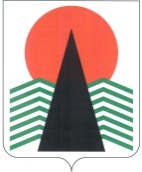 Администрациянефтеюганского  района3 мкр., 21 д., г.Нефтеюганск,Ханты-Мансийский автономный округ - Югра,Тюменская область, 628309Телефон: (3463) 25-01-89; факс: 25-68-16, 25-68-05E-mail: admnr@admoil.ru; http://www.admoil.ruУФК по Ханты-Мансийскому автономному округу - Югре («Департамент финансов  Нефтеюганского района»         л/с 02873033350 Администрация Нефтеюганского района) ИНН 8619005217, КПП 861901001Р/с 40204810200000000045 РКЦ Ханты-Мансийск г.Ханты-МансийскБИК 047162000, ОКПО 41261913Администрациянефтеюганского  района3 мкр., 21 д., г.Нефтеюганск,Ханты-Мансийский автономный округ - Югра,Тюменская область, 628309Телефон: (3463) 25-01-89; факс: 25-68-16, 25-68-05E-mail: admnr@admoil.ru; http://www.admoil.ruУФК по Ханты-Мансийскому автономному округу - Югре («Департамент финансов  Нефтеюганского района»         л/с 02873033350 Администрация Нефтеюганского района) ИНН 8619005217, КПП 861901001Р/с 40204810200000000045 РКЦ Ханты-Мансийск г.Ханты-МансийскБИК 047162000, ОКПО 41261913Администрациянефтеюганского  района3 мкр., 21 д., г.Нефтеюганск,Ханты-Мансийский автономный округ - Югра,Тюменская область, 628309Телефон: (3463) 25-01-89; факс: 25-68-16, 25-68-05E-mail: admnr@admoil.ru; http://www.admoil.ruУФК по Ханты-Мансийскому автономному округу - Югре («Департамент финансов  Нефтеюганского района»         л/с 02873033350 Администрация Нефтеюганского района) ИНН 8619005217, КПП 861901001Р/с 40204810200000000045 РКЦ Ханты-Мансийск г.Ханты-МансийскБИК 047162000, ОКПО 41261913Администрациянефтеюганского  района3 мкр., 21 д., г.Нефтеюганск,Ханты-Мансийский автономный округ - Югра,Тюменская область, 628309Телефон: (3463) 25-01-89; факс: 25-68-16, 25-68-05E-mail: admnr@admoil.ru; http://www.admoil.ruУФК по Ханты-Мансийскому автономному округу - Югре («Департамент финансов  Нефтеюганского района»         л/с 02873033350 Администрация Нефтеюганского района) ИНН 8619005217, КПП 861901001Р/с 40204810200000000045 РКЦ Ханты-Мансийск г.Ханты-МансийскБИК 047162000, ОКПО 41261913Администрациянефтеюганского  района3 мкр., 21 д., г.Нефтеюганск,Ханты-Мансийский автономный округ - Югра,Тюменская область, 628309Телефон: (3463) 25-01-89; факс: 25-68-16, 25-68-05E-mail: admnr@admoil.ru; http://www.admoil.ruУФК по Ханты-Мансийскому автономному округу - Югре («Департамент финансов  Нефтеюганского района»         л/с 02873033350 Администрация Нефтеюганского района) ИНН 8619005217, КПП 861901001Р/с 40204810200000000045 РКЦ Ханты-Мансийск г.Ханты-МансийскБИК 047162000, ОКПО 41261913Администрациянефтеюганского  района3 мкр., 21 д., г.Нефтеюганск,Ханты-Мансийский автономный округ - Югра,Тюменская область, 628309Телефон: (3463) 25-01-89; факс: 25-68-16, 25-68-05E-mail: admnr@admoil.ru; http://www.admoil.ruУФК по Ханты-Мансийскому автономному округу - Югре («Департамент финансов  Нефтеюганского района»         л/с 02873033350 Администрация Нефтеюганского района) ИНН 8619005217, КПП 861901001Р/с 40204810200000000045 РКЦ Ханты-Мансийск г.Ханты-МансийскБИК 047162000, ОКПО 41261913Администрациянефтеюганского  района3 мкр., 21 д., г.Нефтеюганск,Ханты-Мансийский автономный округ - Югра,Тюменская область, 628309Телефон: (3463) 25-01-89; факс: 25-68-16, 25-68-05E-mail: admnr@admoil.ru; http://www.admoil.ruУФК по Ханты-Мансийскому автономному округу - Югре («Департамент финансов  Нефтеюганского района»         л/с 02873033350 Администрация Нефтеюганского района) ИНН 8619005217, КПП 861901001Р/с 40204810200000000045 РКЦ Ханты-Мансийск г.Ханты-МансийскБИК 047162000, ОКПО 41261913Администрациянефтеюганского  района3 мкр., 21 д., г.Нефтеюганск,Ханты-Мансийский автономный округ - Югра,Тюменская область, 628309Телефон: (3463) 25-01-89; факс: 25-68-16, 25-68-05E-mail: admnr@admoil.ru; http://www.admoil.ruУФК по Ханты-Мансийскому автономному округу - Югре («Департамент финансов  Нефтеюганского района»         л/с 02873033350 Администрация Нефтеюганского района) ИНН 8619005217, КПП 861901001Р/с 40204810200000000045 РКЦ Ханты-Мансийск г.Ханты-МансийскБИК 047162000, ОКПО 41261913Администрациянефтеюганского  района3 мкр., 21 д., г.Нефтеюганск,Ханты-Мансийский автономный округ - Югра,Тюменская область, 628309Телефон: (3463) 25-01-89; факс: 25-68-16, 25-68-05E-mail: admnr@admoil.ru; http://www.admoil.ruУФК по Ханты-Мансийскому автономному округу - Югре («Департамент финансов  Нефтеюганского района»         л/с 02873033350 Администрация Нефтеюганского района) ИНН 8619005217, КПП 861901001Р/с 40204810200000000045 РКЦ Ханты-Мансийск г.Ханты-МансийскБИК 047162000, ОКПО 41261913Администрациянефтеюганского  района3 мкр., 21 д., г.Нефтеюганск,Ханты-Мансийский автономный округ - Югра,Тюменская область, 628309Телефон: (3463) 25-01-89; факс: 25-68-16, 25-68-05E-mail: admnr@admoil.ru; http://www.admoil.ruУФК по Ханты-Мансийскому автономному округу - Югре («Департамент финансов  Нефтеюганского района»         л/с 02873033350 Администрация Нефтеюганского района) ИНН 8619005217, КПП 861901001Р/с 40204810200000000045 РКЦ Ханты-Мансийск г.Ханты-МансийскБИК 047162000, ОКПО 41261913Председателю ДумыНефтеюганского районаА.Н.Виноградову№На №от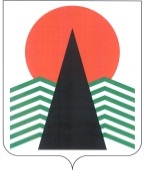 Администрация Нефтеюганского районаЮРИДИческий комитет3 мкр., 21 д., г.Нефтеюганск,Ханты-Мансийский автономный округ - Югра,Тюменская область, 628309Телефон: (3463) 29-00-27; факс: 22-04-04E-mail: komurist@admoil.ru http://www.admoil.ruАдминистрация Нефтеюганского районаЮРИДИческий комитет3 мкр., 21 д., г.Нефтеюганск,Ханты-Мансийский автономный округ - Югра,Тюменская область, 628309Телефон: (3463) 29-00-27; факс: 22-04-04E-mail: komurist@admoil.ru http://www.admoil.ruАдминистрация Нефтеюганского районаЮРИДИческий комитет3 мкр., 21 д., г.Нефтеюганск,Ханты-Мансийский автономный округ - Югра,Тюменская область, 628309Телефон: (3463) 29-00-27; факс: 22-04-04E-mail: komurist@admoil.ru http://www.admoil.ruАдминистрация Нефтеюганского районаЮРИДИческий комитет3 мкр., 21 д., г.Нефтеюганск,Ханты-Мансийский автономный округ - Югра,Тюменская область, 628309Телефон: (3463) 29-00-27; факс: 22-04-04E-mail: komurist@admoil.ru http://www.admoil.ruАдминистрация Нефтеюганского районаЮРИДИческий комитет3 мкр., 21 д., г.Нефтеюганск,Ханты-Мансийский автономный округ - Югра,Тюменская область, 628309Телефон: (3463) 29-00-27; факс: 22-04-04E-mail: komurist@admoil.ru http://www.admoil.ruАдминистрация Нефтеюганского районаЮРИДИческий комитет3 мкр., 21 д., г.Нефтеюганск,Ханты-Мансийский автономный округ - Югра,Тюменская область, 628309Телефон: (3463) 29-00-27; факс: 22-04-04E-mail: komurist@admoil.ru http://www.admoil.ruАдминистрация Нефтеюганского районаЮРИДИческий комитет3 мкр., 21 д., г.Нефтеюганск,Ханты-Мансийский автономный округ - Югра,Тюменская область, 628309Телефон: (3463) 29-00-27; факс: 22-04-04E-mail: komurist@admoil.ru http://www.admoil.ruАдминистрация Нефтеюганского районаЮРИДИческий комитет3 мкр., 21 д., г.Нефтеюганск,Ханты-Мансийский автономный округ - Югра,Тюменская область, 628309Телефон: (3463) 29-00-27; факс: 22-04-04E-mail: komurist@admoil.ru http://www.admoil.ruАдминистрация Нефтеюганского районаЮРИДИческий комитет3 мкр., 21 д., г.Нефтеюганск,Ханты-Мансийский автономный округ - Югра,Тюменская область, 628309Телефон: (3463) 29-00-27; факс: 22-04-04E-mail: komurist@admoil.ru http://www.admoil.ruАдминистрация Нефтеюганского районаЮРИДИческий комитет3 мкр., 21 д., г.Нефтеюганск,Ханты-Мансийский автономный округ - Югра,Тюменская область, 628309Телефон: (3463) 29-00-27; факс: 22-04-04E-mail: komurist@admoil.ru http://www.admoil.ruАдминистрация Нефтеюганского районаЮРИДИческий комитет3 мкр., 21 д., г.Нефтеюганск,Ханты-Мансийский автономный округ - Югра,Тюменская область, 628309Телефон: (3463) 29-00-27; факс: 22-04-04E-mail: komurist@admoil.ru http://www.admoil.ruАдминистрация Нефтеюганского районаЮРИДИческий комитет3 мкр., 21 д., г.Нефтеюганск,Ханты-Мансийский автономный округ - Югра,Тюменская область, 628309Телефон: (3463) 29-00-27; факс: 22-04-04E-mail: komurist@admoil.ru http://www.admoil.ruАдминистрация Нефтеюганского районаЮРИДИческий комитет3 мкр., 21 д., г.Нефтеюганск,Ханты-Мансийский автономный округ - Югра,Тюменская область, 628309Телефон: (3463) 29-00-27; факс: 22-04-04E-mail: komurist@admoil.ru http://www.admoil.ruАдминистрация Нефтеюганского районаЮРИДИческий комитет3 мкр., 21 д., г.Нефтеюганск,Ханты-Мансийский автономный округ - Югра,Тюменская область, 628309Телефон: (3463) 29-00-27; факс: 22-04-04E-mail: komurist@admoil.ru http://www.admoil.ruПредседателю комитета по экономической политике и предпринимательству администрации Нефтеюганского районаИ.М.Шумейко№На №отУведомление о проведении оценки регулирующего воздействия Уведомление о проведении оценки регулирующего воздействия Уведомление о проведении оценки регулирующего воздействия Уведомление о проведении оценки регулирующего воздействия Уведомление о проведении оценки регулирующего воздействия Уведомление о проведении оценки регулирующего воздействия Уведомление о проведении оценки регулирующего воздействия №п/пКатегория работниковСтраховая сумма№п/пКатегория работниковСтраховая сумма№п/пКатегория работниковна одного человека, рублей№п/пКатегория работниковна одного человека, рублей1.Первый заместитель главы Нефтеюганского района1 500 000,00первый заместитель главы Нефтеюганского района1 500 000,002.Заместитель главы Нефтеюганского района, директор департамента - заместитель главы Нефтеюганского района1 000 000,00заместитель главы Нефтеюганского района; директор департамента – заместительглавы Нефтеюганского района1 000 000,003.Помощник главы Нефтеюганского района, советник главы Нефтеюганского района, консультант главы Нефтеюганского района, пресс-секретарь главы Нефтеюганского района, управляющий делами администрации Нефтеюганского района700 000,00помощник, советник, консультант главы Нефтеюганского района; пресс-секретарь главы Нефтеюганского района; управляющий делами700 000,004.Директор департамента, председатель комитета, начальник управления, руководитель аппарата Думы, председатель контрольно-счетной палаты Нефтеюганского района500 000,00директор департамента; директор департамента – главный бухгалтер; председатель комитета; председатель комитета – главный бухгалтер; начальник управления; начальник управления – главный бухгалтер; руководитель аппарата; начальник управления аппарата; председатель контрольно-счетной палаты Нефтеюганского района; заместитель управляющего делами500 000,005.Заместитель директора департамента, заместитель председателя комитета, заместитель начальника управления, секретарь комиссии, начальник отдела контрольно-счетной палаты Нефтеюганского района, инспектор контрольно-счетной палаты Нефтеюганского района, начальник (заведующий) отдела350 000,00заместитель директора департамента, председателя комитета, начальника управления; заместитель директора департамента – председатель комитета, начальник управления, начальник  отдела в составе департамента; заместитель директора департамента – заместитель главного бухгалтера; заместитель председателя комитета – заместитель главного бухгалтера;  заместитель начальника управления – заместитель главного бухгалтера;  начальник отдела контрольно-счетной палаты; инспектор контрольно-счетной палаты Нефтеюганского района;начальник (заведующий) отдела, службы; начальник отдела – главный бухгалтер; председатель комитета в составе департамента; начальник управления в составе департамента, комитета; заместитель начальника (заведующего) отдела – заместитель главного бухгалтера; секретарь комиссии;6.Начальник отдела (службы) в составе департамента, управления, комитета, заместитель начальника отдела, специалист-эксперт, муниципальный жилищный инспектор, ведущий специалист контрольно-счетной палаты Нефтеюганского района, заместитель заведующего отделом, главный специалист, ведущий специалист, специалист I, II категории, специалист,250000,00начальник (заведующий) отдела, службы в составе департамента, комитета, управления;заместитель председателя комитета в составе департамента; заместитель начальника управления в составе департамента, комитета;  заместитель начальника (заведующего) отдела, службы; заместитель начальника управления аппарата;заместитель начальника (заведующего)  отдела, службы в составе департамента, комитета, управления; заведующий сектором; консультант; специалист-эксперт; муниципальный жилищный инспектор; главный специалист; ведущий специалист; специалист I, II категории, специалист250000,00